sua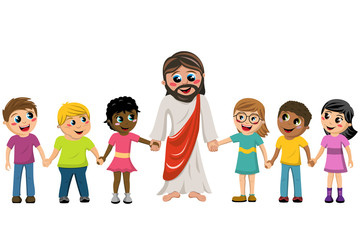 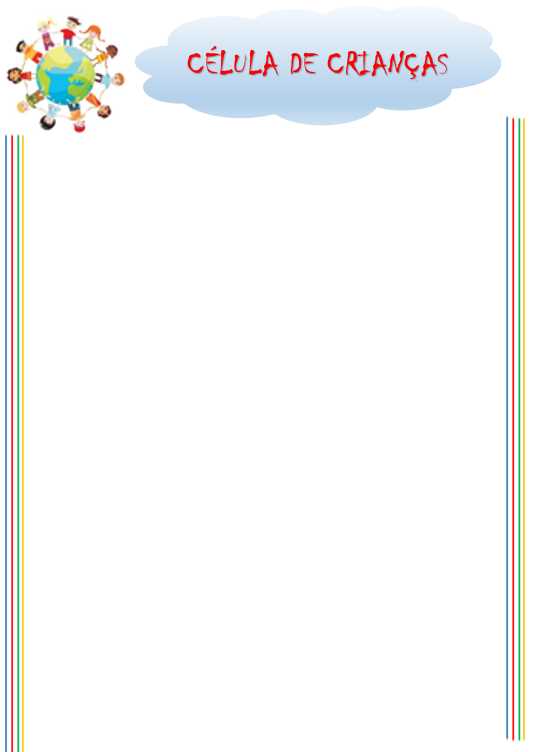 Complete a frase:SER AMIGO È___________________________________________________________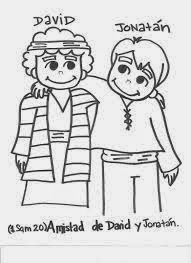 _______________________________________________________________________________________________________Complete a frase:SER AMIGO È___________________________________________________________Nomes: _____________________________________________________________________________________   Junte se com  3 colegas, discutam  e em poucas palavras descrevam: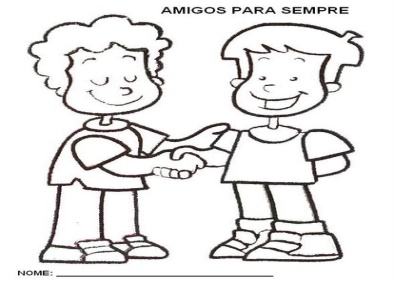 a)O que você entendeu desta lição, e como ela pode te ajudar?_____________________________________________________________________________________________________________________________________________________________________________________________________________________________________________________________________________________________Nomes: _____________________________________________________________________________________          Junte se com  3 colegas, discutam  e em poucas palavras descrevam:a)O que você entendeu desta lição, e como ela pode te ajudar?_____________________________________________________________________________________________________________________________________________________________________________________________________________________________________________________________________________________________